02.06.2020j.angielski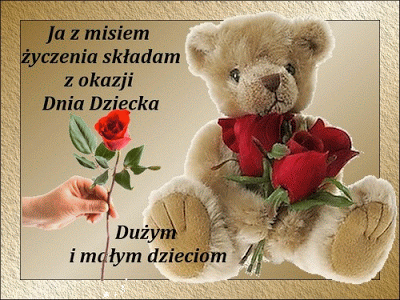 Bardzo proszę o odsyłanie prac MMS na telefon, który państwu podałam , lub email: platek.m@jedrus.netMessenger: Małgorzata MOS GeografiaZadania pisemne do wysłania oznaczam na żółto1)Temat: Let’s go to the Egypt utrwalanie słownictwa,str.82Połącz ze sobą części wyrazów. (9 wyrazów zielona część zaczyna)cam          ert                        cient			coundes       er            si    		gnsholi              		 stran					trypyra      riv           mid     				dayel						an				ge